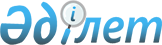 Об упразднении Государственной холдинговой компании "Комир"
					
			Утративший силу
			
			
		
					Постановление Кабинета Министров Республики Казахстан от 29 июня 1994 г. N 727. Утратило силу постановлением Правительства Республики Казахстан от 4 мая 2008 года N 406.



      


Сноска. Постановление Кабинета Министров Республики Казахстан от 29 июня 1994 г. N 727 утратило силу постановлением Правительства РК от 04.05.2008 


 N 406 


.



      Во исполнение Указа Президента Республики Казахстан от 28 июня 1994 г. N 1773 "О системе управления угольной промышленностью" Кабинет Министров Республики Казахстан постановляет: 



      1. Министерству энергетики и угольной промышленности Республики Казахстан с участием представителей Государственной холдинговой компании "Комир" и по согласованию с Государственным комитетом Республики Казахстан по государственному имуществу образовать ликвидационную комиссию. Определить, что Министерство энергетики и угольной промышленности является правопреемником имущественных прав и обязанностей ликвидируемой компании "Комир". 



      2. Министерству энергетики и угольной промышленности Республики Казахстан и Государственному комитету Республики Казахстан по государственному имуществу решить вопрос о подчиненности научно-исследовательских центров, институтов, государственных предприятий и организаций угольной промышленности, входивших в состав Государственной холдинговой компании "Комир". 



      3. Признать утратившим силу: 



      постановление Кабинета Министров Республики Казахстан от 8 октября 1993 г. N 1002 "О создании Государственной холдинговой компании "Комир" (САПП Республики Казахстан, 1993 г., N 41, ст.478); 



      пункт 2 постановления Кабинета Министров Республики Казахстан от 23 апреля 1994 г. N 433 "О внесении изменений и дополнений в некоторые решения Правительства Республики Казахстан". 



      



      

Премьер-министр




      Республики Казахстан

 

					© 2012. РГП на ПХВ «Институт законодательства и правовой информации Республики Казахстан» Министерства юстиции Республики Казахстан
				